2022年3月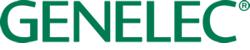 ***本プレスリリースは、即時解禁となります ***Press Release新しい4410ラウドスピーカーとコントロール・アプリでSmart IPファミリーを拡充2022年3月 フィンランド・イーサルミ……プロフェッショナル・オーディオ・ラウドスピーカーのリーディング・カンパニーであるGenelecは、超小型ラウドスピーカー・モデルとなる4410と、新しいSmart IP Controller Appを発表し、設備音響向けスピーカー・シリーズとなるSmart IPファミリーのラインナップを拡充致します。既存の4420と4430に新たに4410が加わることで、さらに幅広い用途と部屋のサイズへの対応を可能とします。無償で提供されるSmart IP Controller Appは、ボリューム・コントロール、ゾーン全体のコントロール、音声のミュート、電源オン／オフなど、ラウドスピーカー・システムの主要機能をエンドユーザー自らが瞬時にかつ直感的にコントロールすることを可能と致します。優れた音質とケーブル一本での接続という利便性を兼ね備え、2019年に発売されたSmart IPシリーズは、標準のLANケーブル一本で電源、オーディオ信号、システムコントロール機能を提供します。並外れた適応範囲、明瞭度、使いやすさ、拡張性を提供するSmart IPは、DanteとAES 67*の両方に対応し、PoEおよびPoE+ Power over-Ethernetフォーマットで電力を供給します。*AES 67 / ST 2110は、Dante（Controller）のAES67互換モードでの対応高さ181mmのアクティブ・2ウェイ・モデルとなる4410は、狭いスペースへの設置に最適で、独自の内部電源によって100dBという驚異的な短期SPLを実現しています。サンプルレート32〜96kHz、解像度16〜24bitのストリームで最大8つのオーディオ・チャンネルをサポート。ストリームは Dante Controller と Dante Domain Manager ソフトウェアの両方、および通常のバランス・アナログに対応しています。また、3インチ・ウーファーと3/4インチ・メタル・ドーム・ツィーターを駆動する内蔵クラスDアンプ段により、67Hz〜40kHzの周波数応答を提供します。フィンランドの世界的工業デザイナー、ハッリ・コスキネンとの共同で開発されたエンクロージャーには、MDE™（Minimum Diffraction Enclosure）テクノロジーを採用。およそ95％にもおよぶリサイクル・アルミニウムを採用し成形されたエンクロージャーは振動にも強く、また角を持たない流麗なデザインによって回析波を抑制し、色付けのないサウンドを実現しています。また、音の初期反射を最小限に抑えることで、指向性を一定に制御するGenelec独自のDCW™（Directivity Control Waveguide)テクノロジーを採用し、幅広いリスニング・エリアの提供を可能としています。また、4410は他のGenelec製品と同様に最高の環境基準に則って生産されます。カラーはブラックとホワイトを用意。幅広いマウント・アクセサリーにより、様々な場所へ迅速かつ効率的に取り付けることができます。4410のリアパネルにあるRJ45コネクタは、電源供給とAudio-Over-IPの両方に対応するだけではなく、Windows 環境で動作するGenelecの高機能ソフトウェア、Smart IP Managerとの接続でも利用することができます。このソフトウェアでは、設備インストーラーがほぼ無制限に部屋、ゾーン、スピーカー、オーディオ・チャンネルを設定することができ、デバイスの検出、多彩なルーム・イコライザー・ツール・セット、遅延設定、システム構成、ステータス・モニターなどの機能を備えています。設備インストーラーがSmart IP Managerを使ってシステムの設定と最適化を行ったら、エンドユーザーは無償で提供されるSmart IP Controller Appをスマートフォンやタブレット（iOSまたはAndroid）にダウンロードすることで、ミュート、音量調整、電源オン／オフを指先ですぐにコントロールすることができます。Smart IP Controller Appはネットワーク上のラウドスピーカーを自動的に検出し、専門知識のあるユーザーでも、特別な知識のないユーザーであっても、分かりやすく直感的に操作できる満足度の高いユーザーインターフェースを提供します。設定ではゾーンの一部、または全てのゾーンへのアクセスをアプリに割り当てることができるため、各エンドユーザーは再生場所や使用環境に適切なレベル調整を行うことが可能となります。Genelec AV ビジネスマネージャーのSami Mäkinenは以下のようにコメントしています。「Smart IP Controller Appは、タッチスクリーンによる包括的なシステム・コントロールを必要としないライトなシステムの設備に最適なツールです。また、4410は限られた設置環境で大きなスピーカーに匹敵する性能を求めるインストーラーに最適です。Smart IP Controller Appは、サードーパーティーのハウス・オートメーション・システムに代わり、シンプルで低コストな選択肢を提供します。インストーラーやエンドユーザーの皆様には、成長するSmart IPファミリーに新たに加わったこれらの製品を温かく迎えていただけますと幸いです」さらなる詳細はwww.genelec.jp/smart-ipをご覧ください。***以上***Genelecについて1978年の創立以来、Genelecはプロフェッショナル・オーディオ・モニタリングをビジネスの主軸としてきました。研究開発への飽くなき取り組みが革新的な技術を生み出し、Genelecはアクティブ・モニター業界を牽引する存在となりました。創立から40年経過した今でも、Genelecのモニター製品は当初の哲学を忠実に守り、サイズに関わらず信頼性の高いニュートラルなサウンド再生と、リスニング環境の音響条件へ適応する機能を提供します。Genelecユーザーは、音響的なアドバイスやキャリブレーション・サービス、テクニカル・サービス、そして長期の製品寿命など、最高のサポートを受けることができます。Genelec製品を購入することは、オーディオ・モニタリングに対する堅実な投資となるでしょう。お問い合わせ先：株式会社ジェネレックジャパン｜マーケティング電話番号: +81(0)3 6441 0591 email: press@genelec.jp